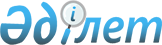 О внесении изменений в постановление акимата от 1 февраля 2010 года № 41 "О социальной помощи отдельным категориям нуждающихся граждан"
					
			Утративший силу
			
			
		
					Постановление акимата города Лисаковска Костанайской области от 6 апреля 2010 года № 128. Зарегистрировано Управлением юстиции города Лисаковска Костанайской области 14 апреля 2010 года № 9-4-162. Утратило силу постановлением акимата города Лисаковска Костанайской области от 29 марта 2011 года № 160      Сноска. Утратило силу постановлением акимата города Лисаковска Костанайской области от 29.03.2011 № 160 (вводится в действие со дня принятия).

      В соответствии с подпунктом 14) пункта 1 статьи 31 Закона Республики Казахстан от 23 января 2001 года "О местном государственном управлении и самоуправлении в Республике Казахстан", Стандартом оказания государственной услуги "Назначение и выплата социальной помощи отдельным категориям нуждающихся граждан по решениям местных представительных органов", утвержденным постановлением акимата Костанайской области от 30 января 2008 года № 106, решением Лисаковского городского маслихата от 23 декабря 2009 года № 271 "О бюджете города Лисаковска на 2010-2012 годы" акимат города Лисаковска ПОСТАНОВЛЯЕТ:

      1. Внести в постановление акимата от 1 февраля 2010 года № 41 "О социальной помощи отдельным категориям нуждающихся граждан" (зарегистрировано в Реестре государственной регистрации нормативных правовых актов под № 9-4-161, опубликовано 18 марта 2010 года в газете "Лисаковская новь") следующие изменения:

      пункт 4 изложить в новой редакции:

      "4. Финансирование социальной помощи производить в пределах средств бюджетной программы "Социальная помощь отдельным категориям нуждающихся граждан по решениям местных представительных органов";

      в приложении 1 к указанному постановлению:

      пункт 8 изложить в следующей редакции:

      "8. Единовременная социальная помощь в связи с празднованием годовщины Победы в Великой Отечественной войне 1941-1945 годов оказывается участникам и инвалидам Великой Отечественной войны в размере тридцати пяти тысяч тенге; лицам, приравненным по льготам к участникам и инвалидам Великой Отечественной войны, другим категориям лиц, приравненных по льготам и гарантиям к участникам войны, а также гражданам, трудившимся не менее шести месяцев с 22 июня 1941 года по 9 мая 1945 года в тылу в годы Великой Отечественной войны, в размере одной тысячи тенге";

      пункт 10 изложить в следующей редакции:

      "10. Ежемесячная социальная помощь на бытовые нужды оказывается участникам и инвалидам Великой Отечественной Войны в размере двух с половиной месячных расчетных показателей, лицам, приравненным к ним, а также другим категориям лиц, приравненных по льготам и гарантиям к участникам войны, в размере двух месячных расчетных показателей.".

      2. Настоящее постановление вводится в действие по истечении десяти календарных дней после дня его первого официального опубликования.



      СОГЛАСОВАНО

      Начальник государственного учреждения

      "Отдел занятости и социальных программ

      акимата города Лисаковска"

      _______________ Г. Бермухамбетова

      Начальник государственного учреждения

      "Отдел экономики и бюджетного планирования

      акимата города Лисаковска"

      _______________ З. Фадеева


					© 2012. РГП на ПХВ «Институт законодательства и правовой информации Республики Казахстан» Министерства юстиции Республики Казахстан
				
      Аким города Лисаковска

В. Радченко
